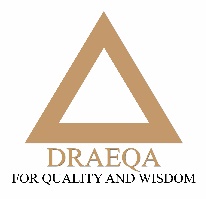 แบบยืนยันการรับทุนอุดหนุนโครงการวิจัย 
งบประมาณแผ่นดิน ประจำปีงบประมาณ พ.ศ. 2561  มหาวิทยาลัยพะเยา**********************************************************************รหัสโครงการ 											โครงการวิจัยเรื่อง																						หัวหน้าโครงการ										สังกัด												 งบประมาณที่ได้รับการสนับสนุน								ยืนยันการรับทุนอุดหนุนโครงการวิจัย  ขอยืนยันการรับทุนอุดหนุนการวิจัย   ไม่ขอรับทุนอุดหนุนการวิจัย เนื่องจาก  																																																													ส่งข้อเสนอการวิจัยที่ปรับแก้ไขเรียบร้อยแล้ว จำนวน 2 ฉบับ ภายในวันพุธที่ 29 พฤศจิกายน 2560หมายเหตุ : ข้อเสนอการวิจัย ต้องระบุหมวด ค่าใช้สอย รายการค่าสาธารณูปโภค จำนวนร้อยละ 10 ........................................................... (................................................................)หัวหน้าโครงการวิจัย							  ลงวันที่ ...........................................